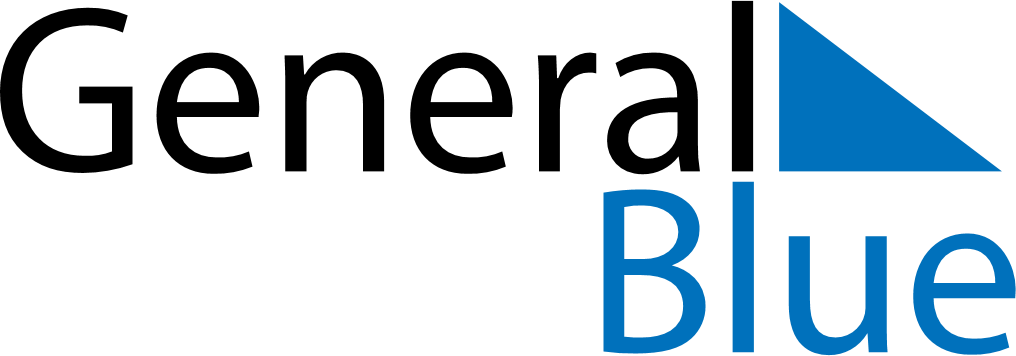 February 2024February 2024February 2024February 2024February 2024February 2024Tiszalok, Szabolcs-Szatmar-Bereg, HungaryTiszalok, Szabolcs-Szatmar-Bereg, HungaryTiszalok, Szabolcs-Szatmar-Bereg, HungaryTiszalok, Szabolcs-Szatmar-Bereg, HungaryTiszalok, Szabolcs-Szatmar-Bereg, HungaryTiszalok, Szabolcs-Szatmar-Bereg, HungarySunday Monday Tuesday Wednesday Thursday Friday Saturday 1 2 3 Sunrise: 7:03 AM Sunset: 4:32 PM Daylight: 9 hours and 29 minutes. Sunrise: 7:02 AM Sunset: 4:34 PM Daylight: 9 hours and 31 minutes. Sunrise: 7:00 AM Sunset: 4:35 PM Daylight: 9 hours and 34 minutes. 4 5 6 7 8 9 10 Sunrise: 6:59 AM Sunset: 4:37 PM Daylight: 9 hours and 37 minutes. Sunrise: 6:57 AM Sunset: 4:38 PM Daylight: 9 hours and 40 minutes. Sunrise: 6:56 AM Sunset: 4:40 PM Daylight: 9 hours and 43 minutes. Sunrise: 6:55 AM Sunset: 4:42 PM Daylight: 9 hours and 46 minutes. Sunrise: 6:53 AM Sunset: 4:43 PM Daylight: 9 hours and 50 minutes. Sunrise: 6:52 AM Sunset: 4:45 PM Daylight: 9 hours and 53 minutes. Sunrise: 6:50 AM Sunset: 4:46 PM Daylight: 9 hours and 56 minutes. 11 12 13 14 15 16 17 Sunrise: 6:48 AM Sunset: 4:48 PM Daylight: 9 hours and 59 minutes. Sunrise: 6:47 AM Sunset: 4:50 PM Daylight: 10 hours and 2 minutes. Sunrise: 6:45 AM Sunset: 4:51 PM Daylight: 10 hours and 5 minutes. Sunrise: 6:44 AM Sunset: 4:53 PM Daylight: 10 hours and 9 minutes. Sunrise: 6:42 AM Sunset: 4:54 PM Daylight: 10 hours and 12 minutes. Sunrise: 6:40 AM Sunset: 4:56 PM Daylight: 10 hours and 15 minutes. Sunrise: 6:39 AM Sunset: 4:57 PM Daylight: 10 hours and 18 minutes. 18 19 20 21 22 23 24 Sunrise: 6:37 AM Sunset: 4:59 PM Daylight: 10 hours and 22 minutes. Sunrise: 6:35 AM Sunset: 5:01 PM Daylight: 10 hours and 25 minutes. Sunrise: 6:33 AM Sunset: 5:02 PM Daylight: 10 hours and 28 minutes. Sunrise: 6:32 AM Sunset: 5:04 PM Daylight: 10 hours and 32 minutes. Sunrise: 6:30 AM Sunset: 5:05 PM Daylight: 10 hours and 35 minutes. Sunrise: 6:28 AM Sunset: 5:07 PM Daylight: 10 hours and 39 minutes. Sunrise: 6:26 AM Sunset: 5:09 PM Daylight: 10 hours and 42 minutes. 25 26 27 28 29 Sunrise: 6:24 AM Sunset: 5:10 PM Daylight: 10 hours and 45 minutes. Sunrise: 6:22 AM Sunset: 5:12 PM Daylight: 10 hours and 49 minutes. Sunrise: 6:21 AM Sunset: 5:13 PM Daylight: 10 hours and 52 minutes. Sunrise: 6:19 AM Sunset: 5:15 PM Daylight: 10 hours and 56 minutes. Sunrise: 6:17 AM Sunset: 5:16 PM Daylight: 10 hours and 59 minutes. 